Module DetailPART B Module ScheduleModule Learning Outcomes  (CAN BE EXPANDED)Module Learning, Coursework and AssessmentLearning Outcomes at module level should be capable of being assessed. Please indicate assessment methods and the outcomes they will assessIndicative Content (Module Content)Please provide a heading, a description and a percentage of each module content. Module Resources FOR COLLEGE USE ONLY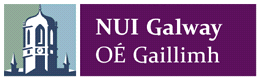 New Module FormEssential Information Required for Module Manager ACADEMIC YEAR 2014-15Title: Law Research Skills 1- Preparation, Presentation & Discussion Title: Law Research Skills 1- Preparation, Presentation & Discussion Title: Law Research Skills 1- Preparation, Presentation & Discussion Title: Law Research Skills 1- Preparation, Presentation & Discussion Title: Law Research Skills 1- Preparation, Presentation & Discussion Title: Law Research Skills 1- Preparation, Presentation & Discussion Title: Law Research Skills 1- Preparation, Presentation & Discussion Title: Law Research Skills 1- Preparation, Presentation & Discussion DescriptionIn this module, you will present your research to date in a seminar to a panel of experts and an audience of your peers, and respond to feedback. The Law Research Skills being assessed in this module include the ability to develop, refine, present and debate your research findings to date at a high level amongst a community of peers and scholars of international standing. Taking feedback, evaluating presentations and refining skills are essential components of this module.DescriptionIn this module, you will present your research to date in a seminar to a panel of experts and an audience of your peers, and respond to feedback. The Law Research Skills being assessed in this module include the ability to develop, refine, present and debate your research findings to date at a high level amongst a community of peers and scholars of international standing. Taking feedback, evaluating presentations and refining skills are essential components of this module.DescriptionIn this module, you will present your research to date in a seminar to a panel of experts and an audience of your peers, and respond to feedback. The Law Research Skills being assessed in this module include the ability to develop, refine, present and debate your research findings to date at a high level amongst a community of peers and scholars of international standing. Taking feedback, evaluating presentations and refining skills are essential components of this module.DescriptionIn this module, you will present your research to date in a seminar to a panel of experts and an audience of your peers, and respond to feedback. The Law Research Skills being assessed in this module include the ability to develop, refine, present and debate your research findings to date at a high level amongst a community of peers and scholars of international standing. Taking feedback, evaluating presentations and refining skills are essential components of this module.DescriptionIn this module, you will present your research to date in a seminar to a panel of experts and an audience of your peers, and respond to feedback. The Law Research Skills being assessed in this module include the ability to develop, refine, present and debate your research findings to date at a high level amongst a community of peers and scholars of international standing. Taking feedback, evaluating presentations and refining skills are essential components of this module.DescriptionIn this module, you will present your research to date in a seminar to a panel of experts and an audience of your peers, and respond to feedback. The Law Research Skills being assessed in this module include the ability to develop, refine, present and debate your research findings to date at a high level amongst a community of peers and scholars of international standing. Taking feedback, evaluating presentations and refining skills are essential components of this module.DescriptionIn this module, you will present your research to date in a seminar to a panel of experts and an audience of your peers, and respond to feedback. The Law Research Skills being assessed in this module include the ability to develop, refine, present and debate your research findings to date at a high level amongst a community of peers and scholars of international standing. Taking feedback, evaluating presentations and refining skills are essential components of this module.DescriptionIn this module, you will present your research to date in a seminar to a panel of experts and an audience of your peers, and respond to feedback. The Law Research Skills being assessed in this module include the ability to develop, refine, present and debate your research findings to date at a high level amongst a community of peers and scholars of international standing. Taking feedback, evaluating presentations and refining skills are essential components of this module.*Note Field to indicate taught through Irish/English/ErasmusYou will present, report and debate in the English language*Note Field to indicate taught through Irish/English/ErasmusYou will present, report and debate in the English language*Note Field to indicate taught through Irish/English/ErasmusYou will present, report and debate in the English language*Note Field to indicate taught through Irish/English/ErasmusYou will present, report and debate in the English language*Note Field to indicate taught through Irish/English/ErasmusYou will present, report and debate in the English language*Note Field to indicate taught through Irish/English/ErasmusYou will present, report and debate in the English language*Note Field to indicate taught through Irish/English/ErasmusYou will present, report and debate in the English language*Note Field to indicate taught through Irish/English/ErasmusYou will present, report and debate in the English languageCourse Instances (s)2SPC1(Year 2 of the Structured PhD in the College of Business, Public Policy and Law)Course Instances (s)2SPC1(Year 2 of the Structured PhD in the College of Business, Public Policy and Law)Course Instances (s)2SPC1(Year 2 of the Structured PhD in the College of Business, Public Policy and Law)Module version number and date approved Module version number and date approved Module version number and date approved Module version number and date approved Module version number and date approved Course Instances (s)2SPC1(Year 2 of the Structured PhD in the College of Business, Public Policy and Law)Course Instances (s)2SPC1(Year 2 of the Structured PhD in the College of Business, Public Policy and Law)Course Instances (s)2SPC1(Year 2 of the Structured PhD in the College of Business, Public Policy and Law)****xx/xx/2012Course Instances (s)2SPC1(Year 2 of the Structured PhD in the College of Business, Public Policy and Law)Course Instances (s)2SPC1(Year 2 of the Structured PhD in the College of Business, Public Policy and Law)Course Instances (s)2SPC1(Year 2 of the Structured PhD in the College of Business, Public Policy and Law)xx/xx/2012Course Instances (s)2SPC1(Year 2 of the Structured PhD in the College of Business, Public Policy and Law)Course Instances (s)2SPC1(Year 2 of the Structured PhD in the College of Business, Public Policy and Law)Course Instances (s)2SPC1(Year 2 of the Structured PhD in the College of Business, Public Policy and Law)xx/xx/2012Course Instances (s)2SPC1(Year 2 of the Structured PhD in the College of Business, Public Policy and Law)Course Instances (s)2SPC1(Year 2 of the Structured PhD in the College of Business, Public Policy and Law)Course Instances (s)2SPC1(Year 2 of the Structured PhD in the College of Business, Public Policy and Law)Date RetiredDate RetiredDate RetiredDate RetiredModule Owner / LecturerLW6102Module Owner / LecturerLW6102Module Owner / LecturerLW6102Module Owner / LecturerLW6102Module Administrator DetailsModule Administrator DetailsModule Administrator DetailsModule Administrator DetailsPlease specify main contact person(s) for exam related queries and contact number /emailPlease specify main contact person(s) for exam related queries and contact number /emailPlease specify main contact person(s) for exam related queries and contact number /emailPlease specify main contact person(s) for exam related queries and contact number /emailPlease specify main contact person(s) for exam related queries and contact number /emailPlease specify main contact person(s) for exam related queries and contact number /emailPlease specify main contact person(s) for exam related queries and contact number /emailPlease specify main contact person(s) for exam related queries and contact number /emailModule CodeLW///(Office use only)Module CodeLW///(Office use only)Module Type Core= Student must take the module      Optional = Choice for Student   Optional for         Core for      Module Type Core= Student must take the module      Optional = Choice for Student   Optional for         Core for      Module Type Core= Student must take the module      Optional = Choice for Student   Optional for         Core for      ECTSMultiple of 5 ectsECTSMultiple of 5 ectsECTSMultiple of 5 ectsCourse Requirement  Pass/fail                                   (i.e. where a module has to be passed at 40%)Course Requirement  Pass/fail                                   (i.e. where a module has to be passed at 40%)Course Requirement  Pass/fail                                   (i.e. where a module has to be passed at 40%)Course Requirement  Pass/fail                                   (i.e. where a module has to be passed at 40%)Course Requirement  Pass/fail                                   (i.e. where a module has to be passed at 40%)Course Requirement  Pass/fail                                   (i.e. where a module has to be passed at 40%)Course Requirement  Pass/fail                                   (i.e. where a module has to be passed at 40%)Course Requirement  Pass/fail                                   (i.e. where a module has to be passed at 40%)Semester TaughtSemester TaughtSemester TaughtSemester ExaminedSemester ExaminedSemester ExaminedSemester ExaminedSemester ExaminedRequisite(s)Co-Req.   If they take module X they must take module YCo-Req.   If they take module X they must take module YModules ⁭Modules ⁭Modules ⁭Requisite(s)Pre-Req    The student must have taken and passed a module in previous year   Pre-Req    The student must have taken and passed a module in previous year   Modules ⁭Modules ⁭Modules ⁭Requisite(s)Excl.Req.  If they take module X they CANNOT take module Y   Excl.Req.  If they take module X they CANNOT take module Y   Modules ⁭Modules ⁭Modules ⁭Module Assessment1st Sitting2nd SittingAssessment TypeSupervisor assessment of written report, oral presentation and addendum to report in light of feedback receivedAssessment TypeSupervisor assessment of written report, oral presentation and addendum to report in light of feedback receivedExam SessionExam SessionExam SessionDurationDurationBonded Modules (modules which are to be examined at the same date and time)Workload:ECTS credits represent the student workload for the programme of study, i.e. the total time the student spends engaged in learning activities. This includes formal teaching, homework, self-directed study and assessment.Modules are assigned credits that are whole number multiples of 5.One credit is equivalent to 20-25 hours of work. For example a year’s work of 60 credits is equivalent to 1200 to 1500 hours or 40 to 50 hours of work per week for two 15 week semesters (12 weeks of teaching, 3 weeks study and formal examinations). No. of Lectures HoursLecture DurationNo. of Tutorials HoursTutorial DurationNo. of Labs HoursLab DurationRecommended No. of self study hours: 60 hours preparation; 4 hours presenting, receiving feedback, having general discussion; 40 hours adapting research in response to seminarRecommended No. of self study hours: 60 hours preparation; 4 hours presenting, receiving feedback, having general discussion; 40 hours adapting research in response to seminarPlacement(s) hoursPlacement(s) hoursPlacement(s) hoursOther educational activities(Describe) and hours allocated: Attend such workshops on presenting as the School of Law makes available to PhD students (2 hours)Other educational activities(Describe) and hours allocated: Attend such workshops on presenting as the School of Law makes available to PhD students (2 hours)*Total range of hours to be automatically totalled (min amount to be hit)*Total range of hours to be automatically totalled (min amount to be hit)*Total range of hours to be automatically totalled (min amount to be hit)*Total range of hours to be automatically totalled (min amount to be hit)*Total range of hours to be automatically totalled (min amount to be hit)On successful completion of this module the learner should be able to:1. Collate, synthesise and analyse information from a wide range of appropriate sources2. Formulate and clearly articulate an appropriate research question3. Explain how this question is situated within the wider research context and the extent to which it makes an original contribution4. Describe and defend the selection of theoretical framework and research methodology5. Present such work and research findings clearly and to a high presentational and intellectual standard in front of an audience of peers and legal scholars6. Respond professionally to academic/legal critique and questioning 7. Build on feedback thus obtained, reflecting on the experience and reshape research strategy as appropriate. 8. Contribute collegial and well-considered feedback to peers in the context of a conference/seminar programmeAssessment type, eg. End of year exam, group projectOutcomes assessed% weightingThe student is required to draft a written report, outlining and situating the research question within its broader context and describing and defending the theoretical framework and research methodology.The student is required to make an oral presentation and to respond orally to feedback from the panel and the audience.The student is required to draft an addendum to the written report, containing evaluation and refinement of argument based on the feedback received.  The student is required to attend and contribute to other seminars conducted on that day.1-45-67830%40%20%10%HeadingDescriptionPercentagePreparationDeliveryFeedbackParticipationIn order to prepare for this module, the student must reflect on his/her research, both in terms of his/her own research trajectory and in terms of the field of research.  He/she must prepare a written report and an oral presentation, which may be supported by use of visual aids.  He/she must rehearse the oral presentation and pre-empt the questions he/she is likely to be asked.The student must make a clear and cogent delivery of his/her presentation, using appropriate visual and other communication aids.  The student must demonstrate an ability to field critical questions and comments, defending the research and/or accepting criticism where appropriate.After a period of reflection, the student must consider the feedback received and draft an addendum to the report, outlining how the feedback is to be integrated into the research or rejected, if appropriate.The student must attend and contribute to other PhD seminars conducted on that day.30%40%20%10%Suggested Reading ListsLibraryJournalJournalPhysical (e.g. AV’s)IT (e.g. software + version)AdminStudent Quota (where applicable only)Quota(identify number per module where applicable only)Module:                Number:       Quota(identify number per module where applicable only)Module:                Number:       Discipline involved in TeachingLawDiscipline involved in TeachingLawShare of FTE(% out of 1)RGAMRGAMRGAM